UAB ,,Kauno vandenys“ atliekami darbai:
Vasario 20 d.Obelynės g. (Ringaudai), Laukų g. (Domeikava) - atliekamas vandentiekio tinklų plovimas per priešgaisrinius hidrantus;Ateities pl., Biruliškių g., Elektrėnų g. – atliekama vandentiekio tinklų sklendžių patikra;Jūžintų g. – atliekami vandens nutekėjimo paieškos daviklių demontavimo darbai;Ukmergės g., Šiaurės pr. – atliekama vandentiekio tinklų patikra;Lakūnų pl. 40, Partizanų g. 46 – atliekama vandens nutekėjimo patikra;Radvilėnų pl. 4, Partizanų g. 48, Savanorių pr. – atliekama buitinių ir paviršinių lietaus nuotekų tinklų patikra, plovimas, šulinių valymas;Raudondvario pl./Maumedžių g. – atliekamas buitinių nuotekų siurblinės siurbimas, plovimas;Mosėdžio g. 28A - atliekamas paviršinių lietaus nuotekų tinklų šulinių ir išvado plovimas, įgriuvos tvarkymas;Atramos g., Betygalos g. – atliekama paviršinių lietaus nuotekų tinklų šulinėlių profilaktika;Naujakurių g. 35 - atliekamas paviršinių lietaus nuotekų tinklų ir šulinėlių plovimas.Kilus klausimams skambinti: Klientų aptarnavimas/Avarinė tarnyba – 8 800 20 000.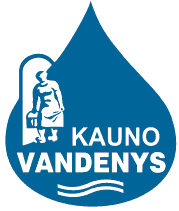 uždaroji akcinė bendrovė „Kauno vandenys“uždaroji akcinė bendrovė „Kauno vandenys“